CURICULUMVITATE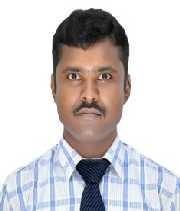 Educational Qualifications: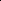 Other particulars:Passport.: Date of issue: 21/11/2017 Date of Expiry: 20/11/2027Place of issue: BangaloreSTCW Course:DECLARATION:I hereby declare that all the information given above is true and correct with best of my knowledge.ABHISHEKNAME: ABHISHEK: ABHISHEK: ABHISHEKRANK: TRAINEE MARINE ENGINEER (ENGINE CADET): TRAINEE MARINE ENGINEER (ENGINE CADET): TRAINEE MARINE ENGINEER (ENGINE CADET)Experience: ONE YEARExperience: ONE YEARExperience: ONE YEARExperience: ONE YEAREmail: abishek-399684@2freemail.com : abishek-399684@2freemail.com : abishek-399684@2freemail.com Whatsapp no. : +971504753686Whatsapp no. : +971504753686Whatsapp no. : +971504753686Whatsapp no. : +971504753686Click here to buy CV Contact:http://www.gulfjobseeker.com/employer/cvdatabaseservice.php Click here to buy CV Contact:http://www.gulfjobseeker.com/employer/cvdatabaseservice.php Click here to buy CV Contact:http://www.gulfjobseeker.com/employer/cvdatabaseservice.php Click here to buy CV Contact:http://www.gulfjobseeker.com/employer/cvdatabaseservice.php Click here to buy CV Contact:http://www.gulfjobseeker.com/employer/cvdatabaseservice.php Click here to buy CV Contact:http://www.gulfjobseeker.com/employer/cvdatabaseservice.php Click here to buy CV Contact:http://www.gulfjobseeker.com/employer/cvdatabaseservice.php Click here to buy CV Contact:http://www.gulfjobseeker.com/employer/cvdatabaseservice.php DATE OF BIRTH: 20JULY1992DATE OF BIRTH: 20JULY1992DATE OF BIRTH: 20JULY1992DATE OF BIRTH: 20JULY1992INDOS No.16RL0027CLASSPERCENTAGEPERCENTAGEBOARD/INSTITUTEYEAR OFYEAR OF%%PASSINGPASSINGPASSINGPASSING2 Years pre-sea2 Years pre-sea2 Years pre-sea72.172.1MaritimeMaritimeMaritimetraining for diplomatraining for diplomatraining for diplomaFoundation,Foundation,Foundation,2018holdersholdersholdersChennaiChennaiChennai3years Diploma in3years Diploma in3years Diploma in59.959.9Board of TechnicalBoard of TechnicalBoard of TechnicalMechanical engineeringMechanical engineeringMechanical engineeringExaminations, BangaloreExaminations, BangaloreExaminations, Bangalore2012Matriculation (10th)Matriculation (10th)Matriculation (10th)67.6867.68KarnatakaKarnatakaKarnataka2008SecondarySecondarySecondaryEducationEducationEducationExaminationExaminationExaminationBoard, TumkurBoard, TumkurBoard, TumkurCourse NameInstitute NameCertificate No.Augmentation of FPFF(Practical TankerMaritime Foundation-Fire Fighting)Basic Training for Liquefied Gas TankerMaritime Foundation-Cargo OperationsElementary First AidMaritime Foundation-Personal Survival TechniquesMaritime Foundation-Basic Training for Oil and Chemical TankerMaritime FoundationCargo Operations-High Voltage Safety and Switch Gear atMaritime Foundation-Operational LevelPersonal Safety and SocialMaritime FoundationResponsibilities-Fire Prevention and FightingMaritime Foundation-